10 января 2022 года № 44-рО внесении изменений в распоряжение главы города Чебоксары от 9 февраля 2021 года № 12-р «О включении в резерв управленческих кадров муниципального образования города Чебоксары»На основании постановления главы города Чебоксары от 30 декабря 2013 года № 98 «О порядке формирования, подготовки и использования резерва управленческих кадров муниципального образования города Чебоксары», протокола заседания конкурсной комиссии по формированию, подготовке и использованию резерва управленческих кадров муниципального образования города Чебоксары от 22 декабря 2021 года № 51. Внести изменения в Список лиц, включенных в резерв управленческих кадров муниципального образования города Чебоксары, утвержденный приложением к распоряжению главы города Чебоксары от 9 февраля 2021 года № 12-р «О включении в резерв управленческих кадров муниципального образования города Чебоксары», включив в него граждан, успешно прошедших отбор, согласно приложению к настоящему распоряжению.2. Настоящее распоряжение вступает в силу со дня его официального опубликования.3. Контроль за исполнением настоящего распоряжения оставляю за собой.Глава города Чебоксары                            			                 О.И. Кортунов Приложение к распоряжению главы города Чебоксарыот 10 января 2022 года № 44-рСписок лиц, включенных в резерв управленческих кадровмуниципального образования города Чебоксары________________________________Чувашская РеспубликаГлава города Чебоксарыраспоряжение 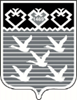 Чǎваш РеспубликиШупашкар хулин пуҪлĂхĔХуШу№Фамилия, Имя, ОтчествоКатегория конкурсанта (лауреат кандидат, самовыдвиженец)Целевая(ые) группа(ы), уровень готовности к назначению на резервируемую(ые) должность(и)ПримечаниеМихайлов Владимир ВитальевичСамовыдвиженецЦелевая группа 1,   уровень готовности «перспективный»Целевая группа 2,   уровень готовности «базовый»Целевая группа 3,   уровень готовности «высший»Сроком на 1 годСкворцова Наталия ВалерьяновнаСамовыдвиженецЦелевая группа 2,   уровень готовности «высший»Целевая группа 3,   уровень готовности «высший»Сроком на 3 года